/*You are like a tree planted by the water, bearing fresh fruit every month,Never dropping a leaf, always in blossom. Psalm 1:319th March 2024To the Chalke Valley Benefice Community,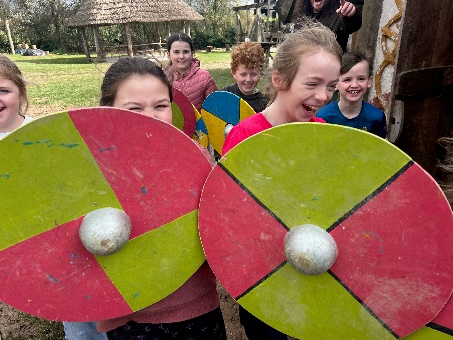 We are extremely fortunate to have 3 fabulous schools serving the Chalke Valley community.  I am the headteacher of Longford C of E Primary School at Britford.  As you may know, Longford is a small village school, situated on the outskirts of Salisbury, with beautiful panoramic views of the city and Longford Estate, our esteemed namesake.Longford Primary recently joined the Pickwick Academy Trust.  Pickwick Academy is a positive force for education in the 21st Century, working in a changing educational landscape.  The Trust vision is underpinned by a strong moral purpose to provide the best education and curriculum for the children they serve, with the intention of empowering children to become life-long learners, global citizens and deep thinkers. It’s great for us to be a part of the academy. Longford is a holistic and caring school; whatever their background, we want the children to be excited by their learning, ready for life in all its fullness.  Looking to the future, we need some Foundation Governors, people who will support the school, and honour and promote the school’s Christian ethos. Could that be you? You don’t need to be an expert, although you may have some expertise or experience that would add to our group skills.  Governor training is available, together with a considerable amount of support from the Diocese and Pickwick Academy Trust, as well as Longford Governors.   To find out more about being a School Governor please contact Mrs Nicola Ford- nic.ford@longford.wilts.sch.uk or you can contact me via head@longford.wilts.sch.uk . Best wishes,Louise KnipeHeadteacher of Longford Primary School Telephone 01722 327292